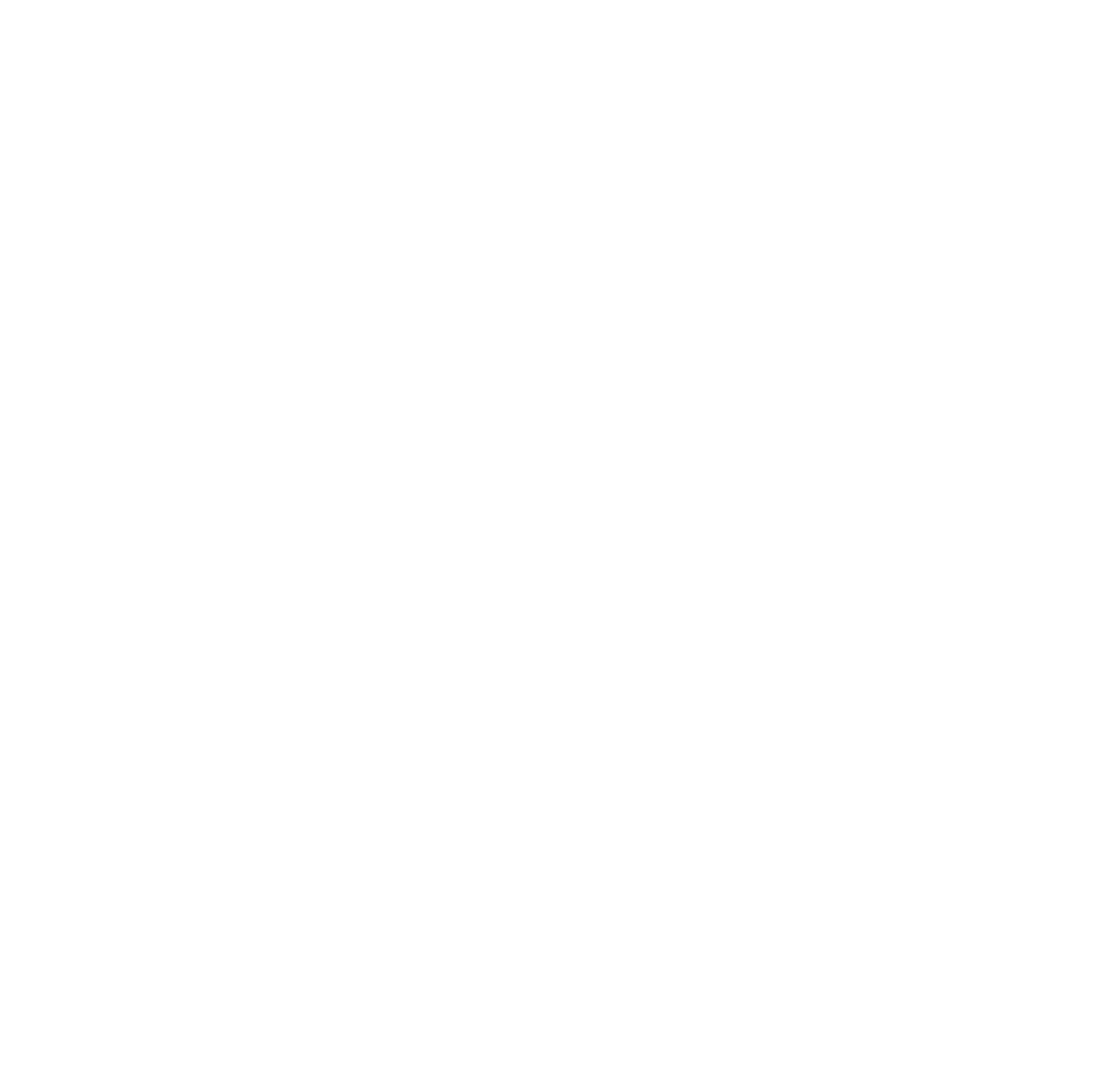 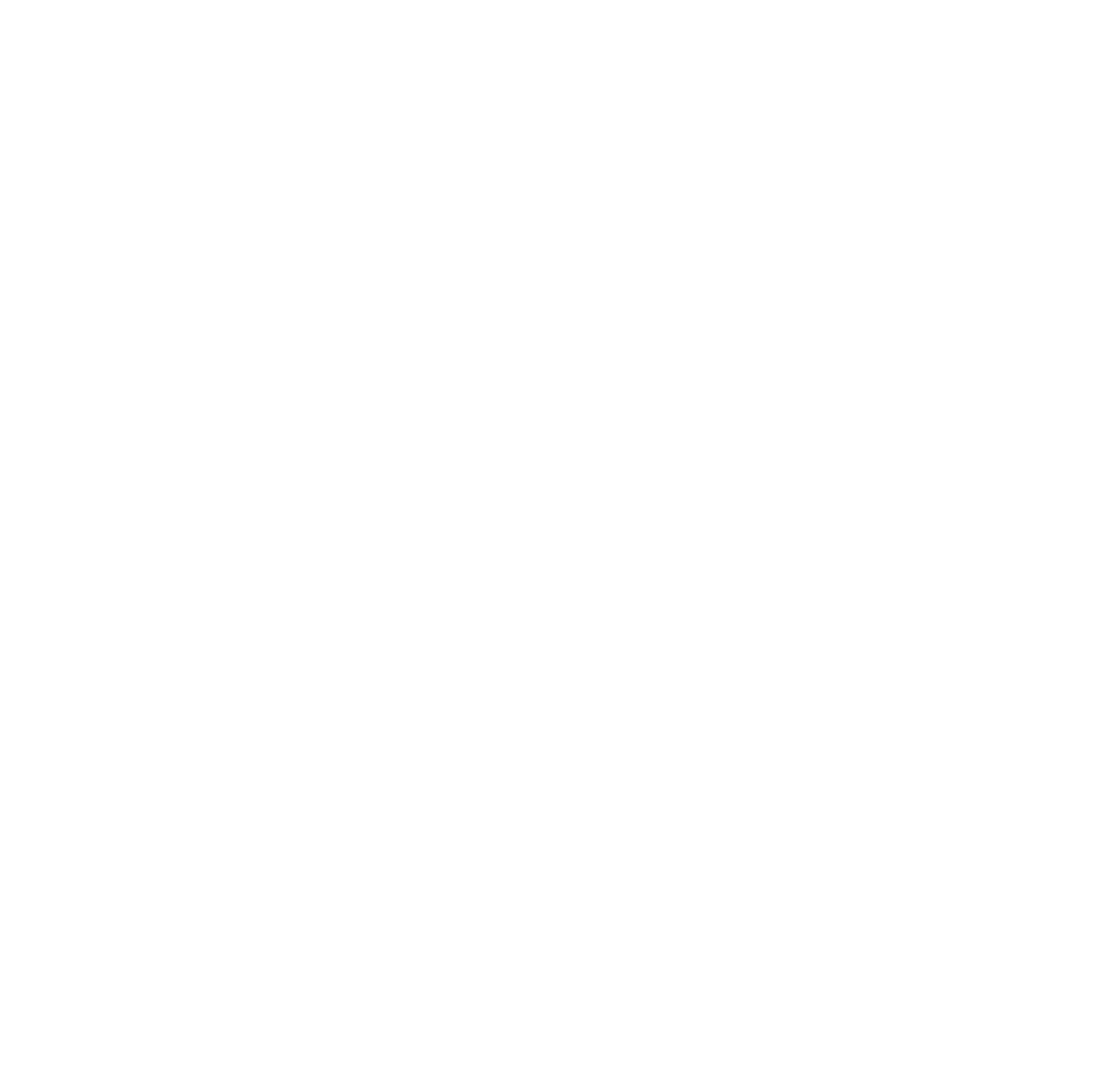 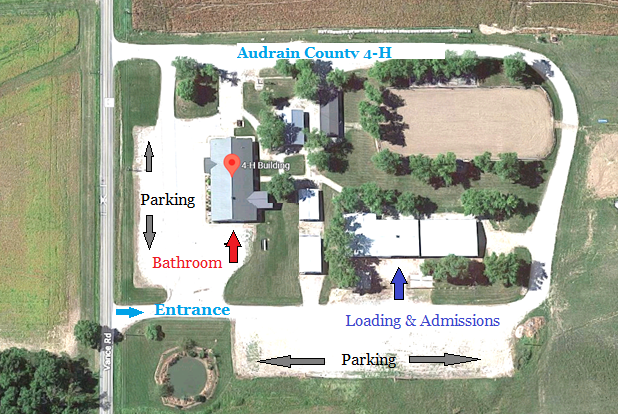 Audrain County 4-H Center	21509 State Hwy D Mexico, MO